MEP/HVAC ENGINEER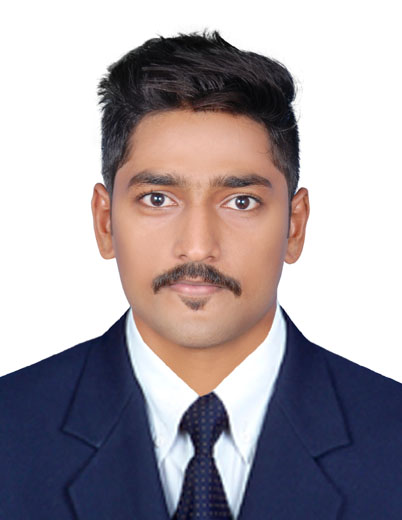 ANEES						                                                     Dubai, UAEEmail: anees.374673@2freemail.com B.E Mechanical engineering-2016(U.A.E Embassy attested graduation certificate) ON VISIT VISACareer Objective:  A skilled and committed HVAC engineer with 1 years of experience, looking for a challenging and demanding position in HVAC system /installation/commissioning/maintenance/ in a growth oriented MEP consulting/contracting/construction organization where there is ample scope for individual and organizational growth.Professional Experience:        Company    : Unimech Systems(Bangalore)        www.unimechsystem.com Designation  :Site Engineer Duration        : June 2016 to june 2017Major Projects:Address shopping mall Calicut Role played: Site EngineerGrand House shopping center Perambra,Calicut Role played: Site EngineerKochi metro projectRole played: Site engineerDuties and Responsibilities:Review all mechanical drawings as per specifications and ensuring the work is done as per approved shop drawingsTo analyze project technically & commercially & to understand customer’s requirement.Working closely with project architect and design engineers.Preparing purchase requisition and forwarding to procurement department and follow up with suppliers up to material delivery on site as per work scheduleExecution of man power deployment, material delivery, drawing & documents availability at site for the successful execution of the mechanical construction works at site in safety and quality manner within the time frameLead the team of supervisors, foreman and labors to execute the constructions works as per the planning schedule and submitting daily reports and work status to construction managersEnsure the correct materials are utilized for the works carried out.Coordinates with the sub-contractors at site to ensure that the projects are implemented as per contract and done as per scheduleAttending all meetings concerned with sub-contractors, site coordinators and managers as per site requirements and work priorities.Final documentation i.e. guarantee, warranty, operation and maintenance manual, certificate of testing and commissioning etc. at the final hand over of the building.  Educational Qualification:Bachelor of Engineering in Mechanical Engineering from Cheran College Of Engineering Karur  Anna University, Tamilnadu, India during the year 2012-2016 Higher Secondary Examinations Kerala state board in Science from MMVHSS,Calicut Kerala, India  during the year 2009-2011 with First classSecondary School From MMVHSS Calicut, Kerala, India in 2009 with Distinction   Technical Exposure:Undergone Professional Training Programme in HVAC from ABS MEP Training Academy CalicutDuration : June 2016 to August 2016  Training and Additional Courses:Industrial Training RENOLD Chain India pvt ltd karur, Tamilnadu,India in April 2015Industrial visit on Chettinad Cements ltd ,karur, Tamillnadu,India in February  2014 Knowledge:Working on Heat Load Calculations (Manual method, Excel format, HAP Software)Equipment Selection (AHU, Indoor and Outdoor equipment selection)Duct Designing (Velocity reduction method & Constant friction method)Stairwell pressurization systemVentilation and Exhaust systems (Toilet, Kitchen, Basement Area, Parking area)Arriving BOM/ BOQ, Material takeoffsHead Loss calculation for Primary & Secondary Pump systemLanguages known:English, Hindi,Malayalam , TamilPersonal Details:Nationality 			:	IndianDate of Birth			: 	09-september-1993Gender			: 	MaleMarital Status			: 	SinglePassport			:		Passport Valid up to	          :	21-12-2026Visa Status			:	visit visaVisa Valid up to		:   	20th Feb 2018Declaration:I do hereby certify that the above information’s are true and accurate to the best of my knowledge and belief.PLACE :Dubai										Yours SincerelyDATE :										       ANEES